Curriculum and Instruction Council 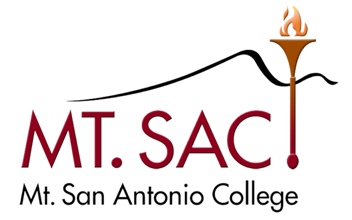 April 25, 2023 Agenda3:30 – 5:00 PMRoom 4-2440Malcolm Rickard, Co-ChairMadelyn Arballo, Provost, School of Continuing EdGeorge Bradshaw, Admission & RecordsMeghan Chen, AVP Instruction Co-Chair DesigneeJamaika Fowler, Articulation OfficerKelly Fowler, VP Instruction Co-ChairHong Guo, LibraryCarol Impara, DL CoordinatorBriseida Ramirez Catalan, School of Continuing Ed FacultySara Mestas, VP Academic Senate Christopher Jackson, Outcomes Co-CoordinatorDianne Rowley, Assistant Curriculum Liaison Sylvia Ruano, Dean of Instruction 
Om Tripathi, FacultyRoger Willis, Academic Senate President
Student Representative, VacantJimmy Tamayo, FacultyNon-Voting MembersIrene Pinedo, Curriculum Specialist IILannibeth Calvillo, Curriculum Specialist IILesley Cheng, Curriculum Specialist IGuestsMeeting AgendaOutcomesApproval of Minutes: April 11, 2023Public CommentsAgenda CheckInformationAcceptance of MinutesDistance Learning CommitteeEducational Design Committee MinutesApril 11, 2023April 18, 2023April 25, 2023Outcomes Committee MinutesApril 4, 2023Mapping and Catalog Committee MinuteNoneNew CoursesR-TV 42 – Assisting Editing for Film and TelevisionVOC AR202 – Design 4 – Sustainable Design Advanced ProjectVOC AR250 – World Architecture: Prehistory to the Middle AgesVOC FSH14 – Dress, Culture, and IdentityVOC MF120 – CAD for ManufacturingVOC MF130 – Manufacturing Processes and MaterialsVOC MF210 – Advanced CADVOC MF220 – Computer Aided Manufacturing 2New and Substantive Program ChangesEngineering Topics Post Production for Film and TelevisionNew Stand-alone coursesCourse DisciplinesItems for Discussion or ActionAP 4020 Program and Curriculum Development – M. Chen, M. RickardReview of APList of courses not offered in two yearsQuestions for ASCCC about Lab vs. Activity – M. ChenAB 928 – Workgroup Report – M. RickardCurriculum Submission Deadline – M. RickardOn Hold/Tabled ItemsAP 4024 Units-to-Contact-Hour Relationship – M. Rickard2022-23 Meetings3:30-5:00PM2nd & 4th TuesdaysFall 2022September 13 & 27October 11 & 25November 8 & 22Spring 2023March 14 & 28April 11 & 25             May 9 & 23